Dear reviewer,Thank you for participating in this process!Please make sure that you have read carefully the proposal and the guidelines before proceeding with your assessment.Please submit one assessment per project proposal.IMPORTANT: If you have a Conﬂict of Interest with the proposal assigned to you, please do not proceed with your assessment e notify us with your Conﬂict of Interest form ﬁlled out (See Annex I of the Guidelines) at oceandecade@unesco.org.You can ﬁnd PDF and Word copies of the review form here: https://oceanexpert.org/document/30883* 1. I'm reviewing on behalf of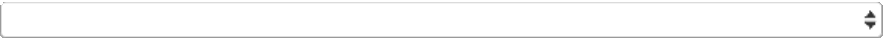 2. Name of the Reviewer3. Email of the Reviewer4. Name of the Project proposal being assessed5. Conﬂict of Interest StatementI conﬁrm that I do not have any Conﬂict of Interest with the proposal assigned to me.In this ﬁrst part of your assessment, the aim is to gather feedback on whether the submission meets the requirements to be considered at the scale of a Decade Project, rather than another type of Decade Action.6. What geographic coverage does this proposal have?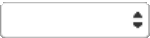 7. How long is the action?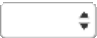 8. Does the team have the appropriate experience and background to successfully undertake this action?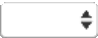 9. Do the listed partners reﬂect the ambition of the action?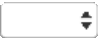 10. What is the funding status of this proposal?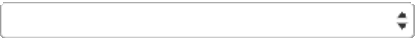 11. Does this proposal explain how capacity development will be included?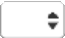 12. Does this proposal go beyond work that is already being undertaken (beyond business as usual)?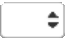 In this part, you should assess if the proponent has properly answered their proposal's alignment to the endorsement criteria (Question 29 of the application form).13. Please rate from 0 to 5, how well the proponents have addressed each endorsement criteria.Please consult the Guidelines to understand what which socoring means.Score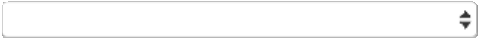 Accelerates the generation or use of knowledge and understanding of the ocean, with a speciﬁc focus on knowledge that will contribute to the achievement of the SDGs and complementary policy frameworks and initiatives.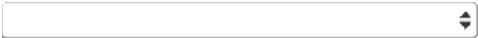 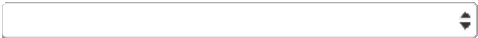 Ensures that all data and resulting knowledge are provided in an open access, shared, discoverable manner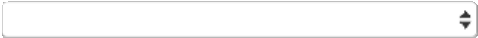 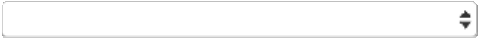 Contributes toward capacity development, including, but not limited to, beneﬁciaries in SIDS, LDCs and LLDCs.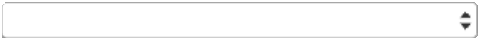 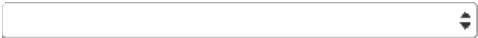 Collaborates with and engages local and indigenous knowledge holders.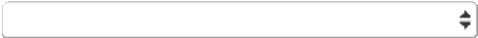 14. Please provide your comments that support your scoring to the proponents answers to each endorsement criteria(max. 5000 characters per answer)Contributes to achieving one or more of the following Decade objectives: Objective 1: Identify critical ocean knowledge; Objective 2: Build capacity and generate knowledge; Objective 3: Increase the use of ocean knowledgeAccelerates the generation or use of knowledge and understanding of the ocean, with a speciﬁc focus on knowledge that will contribute to the achievement of the SDGs and complementary policy frameworks and initiatives.Is co-designed and/or co-delivered by knowledge generators and users, and thus facilitating the uptake of science and ocean knowledge for policy, decision-making, management and/or innovation.Ensures that all data and resulting knowledge are provided in an open access, shared, discoverable mannerStrengthens  existing or creates new partnerships across nations and/or between diverse ocean actors, including users of ocean science.Contributes toward capacity development, including, but not limited to, beneﬁciaries in SIDS, LDCs and LLDCs.Overcomes barriers to diversity and equity, including gender, generational and geographic diversity.Collaborates with and engages local and indigenous knowledge holders.15. Does the proposal address the priorities and criteria of your programme in a satisfactory way?  Yes   No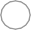 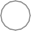   Partially16. Do you recommend that this proposal should be endorsed as a Decade Project under your Programme?  Yes   No  Need more informationIf you answered ‘No’ above, do you recommend that this proposal could be endorsed as a Decade Project as part of another Decade Programme?  Yes   NoIf you answered ‘Need more information’ above, please list the additional information that you need herePlease list them as bullet points and as direct questions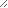 19. Please provide comments that support your assessment(max. 5000 characters)